Bracia nie wiedzieli, że tym dostojnikiem egipskim, z którym przyszło im rozmawiać w Egipcie, jest ich brat, którego sprzedali w niewolę wiele lat wcześniej. Ostatecznie Józef dał się im rozpoznać 
i przebaczył im to, co oni uczynili mu wcześniej. Do Egiptu przybyli wszyscy bracia Józefa oraz ich ojciec Jakub wraz z całym dobytkiem i mieniem, którego dorobili się w ziemi Kanaan. Osiedlili się oni w ziemi, której nazwy została napisana alfabetem Braille’a. 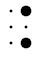 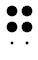 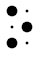 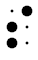 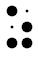 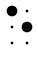 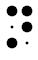 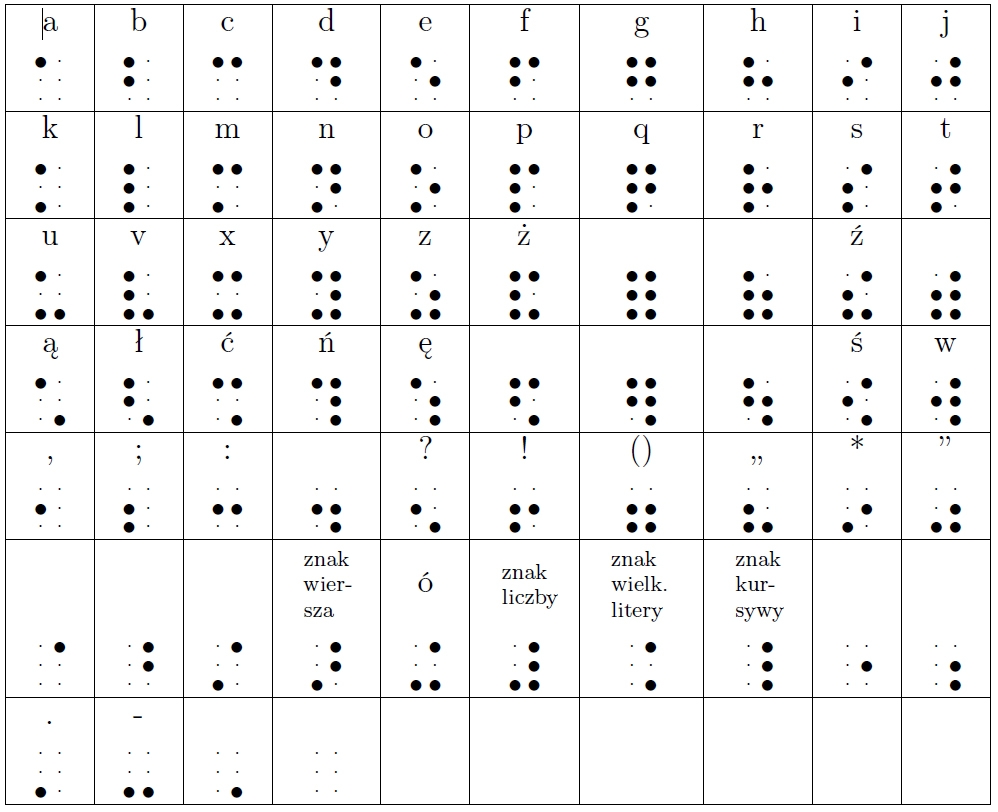 